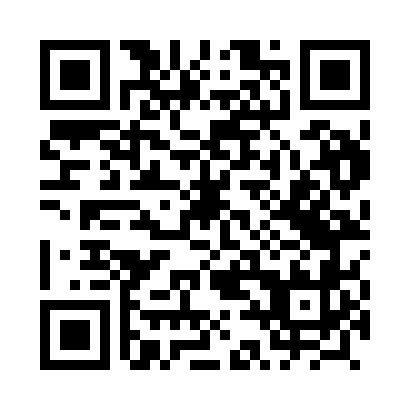 Prayer times for Grabnik, PolandMon 1 Apr 2024 - Tue 30 Apr 2024High Latitude Method: Angle Based RulePrayer Calculation Method: Muslim World LeagueAsar Calculation Method: HanafiPrayer times provided by https://www.salahtimes.comDateDayFajrSunriseDhuhrAsrMaghribIsha1Mon3:566:0312:355:017:089:072Tue3:536:0112:355:027:099:093Wed3:505:5812:345:047:119:124Thu3:475:5612:345:057:139:145Fri3:435:5412:345:067:159:176Sat3:405:5112:335:087:179:207Sun3:375:4912:335:097:199:228Mon3:345:4612:335:107:219:259Tue3:305:4412:335:127:229:2810Wed3:275:4212:325:137:249:3011Thu3:235:3912:325:147:269:3312Fri3:205:3712:325:157:289:3613Sat3:165:3412:325:177:309:3914Sun3:135:3212:315:187:329:4215Mon3:095:3012:315:197:349:4516Tue3:065:2712:315:207:359:4817Wed3:025:2512:315:227:379:5118Thu2:585:2312:305:237:399:5419Fri2:545:2112:305:247:419:5720Sat2:515:1812:305:257:4310:0021Sun2:475:1612:305:277:4510:0322Mon2:435:1412:305:287:4710:0723Tue2:395:1212:295:297:4810:1024Wed2:355:0912:295:307:5010:1425Thu2:305:0712:295:317:5210:1726Fri2:265:0512:295:327:5410:2127Sat2:225:0312:295:347:5610:2428Sun2:185:0112:295:357:5810:2829Mon2:174:5912:285:367:5910:3230Tue2:164:5612:285:378:0110:33